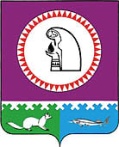 п. КарымкарыОб установлении земельного налога на территории сельского поселения КарымкарыВ соответствии с главой 31 Налогового кодекса Российской Федерации, Федеральным законом от 06.10.2003 N 131-ФЗ "Об общих принципах организации местного самоуправления в Российской Федерации", Уставом сельского поселения Карымкары, Совет депутатов сельского поселения Карымкары РЕШИЛ:1. Утвердить Положение об установлении земельного налога на территории муниципального образования сельское поселение Карымкары согласно приложению.         2. Признать утратившими силу решения Совета депутатов сельского поселения Карымкары:2.1.  Решение Совета депутатов сельского поселения Карымкары от 15.11.2013г. № 9 «Об утверждении Положения об установлении земельного налога на территории муниципальногообразования сельское поселение Карымкары».2.2. Решение Совета депутатов сельского поселения Карымкары от 26.12.2014г. № 59 «О внесении изменений и дополнений  в решение Совета депутатов сельского поселения Карымкары от 15.11.2013 г. № 9»2.3.Решение Совета депутатов сельского поселения Карымкары от 17.12.2015г. № 112 «О внесении изменений в решение Совета депутатов сельского поселения Карымкары от 15.11.2013 года № 9 «Об установлении земельного налога на территории сельского поселения Карымкары»2.4. Решение Совета депутатов сельского поселения Карымкары от 19.12.2016г. № 166 «О внесении изменений в решение Совета депутатов сельского поселения Карымкары № 9 от 15.11.2013 г. «Об утверждении Положения об установлении земельного налога на территории муниципального образования сельское поселение Карымкары»2.5. Решение Совета депутатов сельского поселения Карымкары от 23.09.2019 № 55 «О внесении изменений в решение Совета депутатов сельского поселения Карымкары от 15.11.2013 № 9 «Об утверждении Положения об установлении земельного налога на территории муниципального образования сельское поселение Карымкары»2.6. Решение Совета депутатов сельского поселения Карымкары от 02.04.2021г. № 139 «О внесении изменений в Решение Совета депутатов сельского поселения КарымкарыОт 15.11.2013 г. № 9 «Об утверждении Положения  об установлении земельного налога на территории муниципального образования сельское поселение Карымкары»          3. Настоящее решение опубликовать в приложении «Вести Октябрьского района» газеты «Новости Югры» и в официальном сетевом издании «Официальный сайт Октябрьского района» (www.«октвести.ру») и разместить на официальном веб-сайте Администрации поселения (http://adm-kar.ru/) в информационно-телекоммуникационной сети общего пользования (компьютерной сети «Интернет»).            4. Настоящее решение вступает в силу по истечении одного месяца со дня официального опубликования и не ранее, чем с 01 января 2024 года.5. Контроль за выполнением решения оставляю за собой.Главасельского поселения Карымкары                                                            Ф.Н. СемёновПриложение 
к решению Совета депутатов
 сельского поселения Карымкары
от "07" ноября" 2023 года N 14ПОЛОЖЕНИЕ об установлении земельного налога на территории сельского поселения Карымкары1. Настоящее Положение об установлении земельного налога на территории сельского поселения Карымкары  (далее - Положение) определяет налоговые ставки и налоговые льготы земельного налога на территории сельского поселения Карымкары.2. Объектами налогообложения признаются земельные участки, расположенные в пределах сельского поселения Карымкары.3. Ставки земельного налога устанавливаются в зависимости от вида разрешенного использования земельных участков, расположенных на территории сельского поселения Карымкары.4. Освобождаются от уплаты налога в размере 100 %:4.1. органы местного самоуправления муниципального образования сельского поселения Карымкары и Октябрьского района, и их структурные подразделения - в отношении земельных участков, используемых ими для непосредственного выполнения возложенных на них функций;4.2. муниципальные, бюджетные, казенные учреждения находящиеся на территории сельского поселения Карымкары;4.3. организации и физические лица, являющиеся индивидуальными предпринимателями, в отношении земельных участков, используемых для реализации инвестиционных проектов на территории сельского поселения Карымкары, включенных в установленном Правительством Ханты-Мансийского автономного округа - Югры порядке в Реестр инвестиционных проектов Ханты-Мансийского автономного округа - Югры, на плановый срок окупаемости инвестиционного проекта, но не более трех лет; 4.4. индивидуальные предприниматели - главы крестьянских (фермерских) хозяйств в отношении земельных участков, используемых для производства, переработки и хранения сельскохозяйственной продукции, а также для размещения их жилых и хозяйственных построек; 4.5. физические лица, не являющиеся индивидуальными предпринимателями, в отношении доли в праве на земельный участок, занятый жилищным фондом, в отношении земельных участков, предназначенных для размещения домов индивидуальной жилой застройки, а также земельных участков, находящихся в составе дачных, садоводческих и огороднических объединений:- инвалиды Великой Отечественной войны;- члены семей погибших (умерших) инвалидов Великой Отечественной войны;- участники Великой Отечественной войны; - бывшие несовершеннолетние узники концлагерей;- лица, награжденные знаком "Житель Блокадного Ленинграда";- участники трудового фронта в годы Великой Отечественной войны;- дети участников Великой Отечественной войны, погибших (умерших) в период Великой Отечественной войны;- пенсионеры (работающие и не работающие), проживающие в сельском поселении Карымкары непрерывно 20 и более лет и вышедшие на пенсию. 5. Освобождаются от уплаты налога в размере 50% многодетные семьи.6. Льготы по уплате земельного налога предоставляются физическим лицам в отношении одного земельного участка, не используемого в предпринимательской деятельности, при этом, налогоплательщик самостоятельно определяет земельный участок для применения льготы.7. Налогоплательщики, имеющие право на налоговые льготы, обязаны самостоятельно представить документы, подтверждающие такое право, в Межрайонную инспекцию Федеральной налоговой службы N 2 по Ханты-Мансийскому автономному округу.     Приложение 1
     к Положению об установлении
     земельного налога на территории
     сельского поселения КарымкарыНалоговые ставки по видам разрешенного использования земельных участков, расположенных на территории сельского поселения Карымкары. СОВЕТ ДЕПУТАТОВСЕЛЬСКОГО ПОСЕЛЕНИЯ КАРЫМКАРЫОктябрьского районаХанты – Мансийского автономного округа - ЮгрыРЕШЕНИЕ                                      СОВЕТ ДЕПУТАТОВСЕЛЬСКОГО ПОСЕЛЕНИЯ КАРЫМКАРЫОктябрьского районаХанты – Мансийского автономного округа - ЮгрыРЕШЕНИЕ                                      СОВЕТ ДЕПУТАТОВСЕЛЬСКОГО ПОСЕЛЕНИЯ КАРЫМКАРЫОктябрьского районаХанты – Мансийского автономного округа - ЮгрыРЕШЕНИЕ                                      СОВЕТ ДЕПУТАТОВСЕЛЬСКОГО ПОСЕЛЕНИЯ КАРЫМКАРЫОктябрьского районаХанты – Мансийского автономного округа - ЮгрыРЕШЕНИЕ                                      СОВЕТ ДЕПУТАТОВСЕЛЬСКОГО ПОСЕЛЕНИЯ КАРЫМКАРЫОктябрьского районаХанты – Мансийского автономного округа - ЮгрыРЕШЕНИЕ                                      СОВЕТ ДЕПУТАТОВСЕЛЬСКОГО ПОСЕЛЕНИЯ КАРЫМКАРЫОктябрьского районаХанты – Мансийского автономного округа - ЮгрыРЕШЕНИЕ                                      СОВЕТ ДЕПУТАТОВСЕЛЬСКОГО ПОСЕЛЕНИЯ КАРЫМКАРЫОктябрьского районаХанты – Мансийского автономного округа - ЮгрыРЕШЕНИЕ                                      СОВЕТ ДЕПУТАТОВСЕЛЬСКОГО ПОСЕЛЕНИЯ КАРЫМКАРЫОктябрьского районаХанты – Мансийского автономного округа - ЮгрыРЕШЕНИЕ                                      СОВЕТ ДЕПУТАТОВСЕЛЬСКОГО ПОСЕЛЕНИЯ КАРЫМКАРЫОктябрьского районаХанты – Мансийского автономного округа - ЮгрыРЕШЕНИЕ                                      СОВЕТ ДЕПУТАТОВСЕЛЬСКОГО ПОСЕЛЕНИЯ КАРЫМКАРЫОктябрьского районаХанты – Мансийского автономного округа - ЮгрыРЕШЕНИЕ                                     «07»ноября2023г.№14Вид разрешенного использования земельных участков Вид разрешенного использования земельных участков Ставка земельного налога % кадастровой стоимости земельного участка 1 Земельные участки, занятые жилищным фондом и объектами инженерной инфраструктуры жилищно-коммунального комплекса (кроме доли в праве на участок, приходящейся на объект, не относящийся к жилфонду и объектам инженерной инфраструктуры) или приобретенные/предоставленные для жилищного строительства (за исключением земельных участков, приобретенных (предоставленных) для индивидуального жилищного строительства, используемых в предпринимательской деятельности) 0,3 2 Земельные участки, относящиеся к землям сельскохозяйственного назначения или к землям в составе зон сельскохозяйственного использования в населенных пунктах сельского поселения Карымкары и используемые для сельскохозяйственного производства 0,3 3Земельные участки, не используемые в предпринимательской деятельности, приобретенные/предоставленные для ведения личного подсобного хозяйства, садоводства или огородничества, а также земельные участки общего назначения, предусмотренные Федеральным законом от 29 июля 2017 года N 217-ФЗ 0,3 4 Земельные участки, ограниченные в обороте в соответствии с законодательством РФ, предоставленные для обеспечения обороны, безопасности и таможенных нужд 0,3 5 Земельные участки, предназначенные для размещения производственных и административных зданий, строений, сооружений промышленности, коммунального хозяйства, материально-технического, продовольственного снабжения, сбыта и заготовок 0,5 6 Земельные участки, предназначенные для объектов торговли, общественного питания и бытового обслуживания, для размещения гостиниц 1,5 7 Земельные участки, предназначенные для размещения административных и офисных зданий, объектов образования и просвещения, науки, здравоохранения и социального обеспечения, физической культуру и спорта, культуры, искусства, религии, объектов рекреационного и лечебно-оздоровительного назначения.    1,5    8 Прочие земельные участки 1,5 